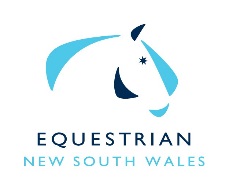 Board Nomination Résumé TemplateNominees for election to the Equestrian NSW Board must use this template to give information on their background and their commitment to serve on the Board.  The total amount of information (excluding personal details) should not exceed 400 words.Full NameAddressDate of BirthPlace of BirthEmailFax No.Fax No.Fax No.MobileTelephoneTraining & EducationSport Governance Skills and ExperienceSport Knowledge and InvolvementBusiness and Related Skills and ExperienceOther Relevant InformationHow much time are you willing to dedicate to Director’s duties? (E.g. Review of documentation for the Board; Board Committee membership and the work that flows from it; financial analysis; assistance to CEO if requested; formulation of plans and policies; etc.)DateSignature